Российская Федерация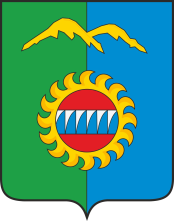 Администрация города ДивногорскаКрасноярского краяР А С П О Р Я Ж Е Н И Е 25.09.2023	                                    г. Дивногорск	  	               	                    № 1694рО внесении изменений в распоряжение администрации города Дивногорска от 18.05.2022 № 808р «О создании приемочной комиссии по приемке выполненных работ по капитальному и текущему ремонту, по ремонту автомобильных дорог, по благоустройству, по устройству ограждений пешеходных переходов, (результатов отдельного этапа исполнения контракта) при осуществлении закупок для обеспечения нужд муниципального казенного учреждения «Управление капитального строительства и городского хозяйства» В соответствии с частью 6 статьи 94 Федерального закона от 05.04.2013 № 44-ФЗ «О контрактной системе в сфере закупок товаров, работ, услуг для обеспечения государственных и муниципальных нужд», в целях обеспечения приемки выполненных работ по капитальному и текущему ремонту, по ремонту автомобильных дорог, по благоустройству, по устройству ограждений пешеходных переходов, (результатов отдельного этапа исполнения контракта) при осуществлении закупок для обеспечения нужд муниципального казенного учреждения «Городское хозяйство» города Дивногорска», руководствуясь статьями 7, 43 Устава города Дивногорска:1. Внести в распоряжение администрации города Дивногорска от 18.05.2022 № 808р «О создании приемочной комиссии по приемке выполненных работ по капитальному и текущему ремонту, по ремонту автомобильных дорог, по благоустройству, по устройству ограждений пешеходных переходов, (результатов отдельного этапа исполнения контракта) при осуществлении закупок для обеспечения нужд муниципального казенного учреждения «Управление капитального строительства и городского хозяйства» изменения следующего содержания:1.1. Пункт 2 распоряжения читать в новой редакции:Рекомендовать муниципальному казенному учреждению «Управление капитального строительства и городского хозяйства» (Спиридоновой Н.В.) включить в состав комиссии:1) Середу Александра Ивановича – заместителя Главы города Дивногорска (по согласованию);2) Фролову Наталью Викторовну – заместителя Главы города Дивногорска (по согласованию);3) Фридриха Александра Александровича – директора муниципального унитарного предприятия «Дивногорский водоканал» (по согласованию);4) Васильева Игоря Юрьевича – директора муниципального унитарного предприятия электрических сетей (по согласованию);5) Сморгона Александра Львовича – председателя Общественной палаты при Главе города Дивногорска (по согласованию);6) Степаненкова Владимира Васильевича – члена Общественной палаты при Главе города Дивногорска (по согласованию);7) Демидова Евгения Леонидовича – члена Общественной палаты при Главе города Дивногорска (по согласованию);8) Перебейноса Дмитрия Игоревича – начальника отдела строительства МКУ «Управление капитального строительства и городского хозяйства» (по согласованию);2. Настоящее распоряжение подлежит опубликованию в средствах массовой информации и размещению на официальном сайте администрации города Дивногорска в информационно-телекоммуникационной сети «Интернет»3. Настоящее распоряжение вступает в силу после официального опубликования.4. Контроль за исполнением настоящего распоряжения возложить на заместителя Главы города Дивногорска  А.И. Середу.  Глава города                                                     			         			     С.И. Егоров 